„Pozdvihni svoju myseľ i hlas v modlitbe za mier.“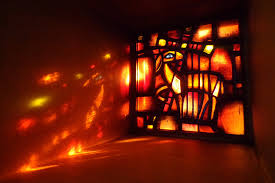 ModlitbovéstretnutieTaizéFarský kostol Nanebovzatej Panny MáriePiatok 25. 3. o 18.00